    Стекове и грилРИБАЙ СТЕК                                                                                               100 гр.   15,00 лв.Т-БОУН СТЕК                                                                                              100 гр.   15,00 лв.НЮ ЙОРК СТЕК                                                                                          100 гр.   15,00 лв.ТЕНДЕРЛОЙН СТЕК                                                                                  100 гр.    12,00 лв.*Всички основни ястия и стекове се сервират с гарнитура на денякартофи и зеленчуци Десерти и сиренаПЛАТО ИНТЕРНАЦИОНАЛНИ СИРЕНА С ЯДКИ И                220 гр.             19,90 лв.ПЛОДОВЕКРЕМ БРЮЛЕ С ЛАВАНДУЛА                                                    140 гр.             6,50 лв.                               				,							СЕЛЕКЦИЯ ОТ ДОМАШНИ СЛАДОЛЕДИ И СОРБЕТА          150 гр.              6,50 лв.ШОКОЛАДОВ КЕЙК С КОАНТРО                                              140 гр.              6,50 лв.ЕКЛЕРОВА ТОРТА                                                                        140 гр.              6,50 лв.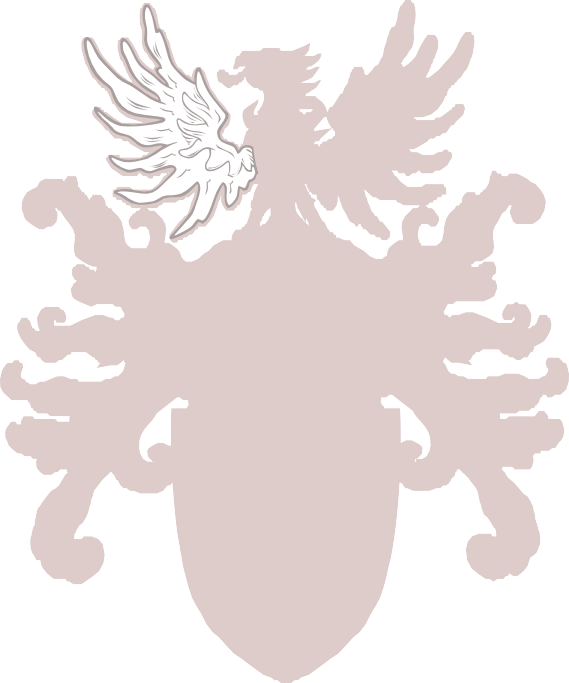 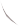 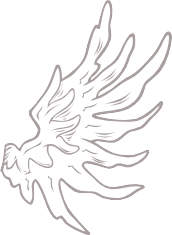 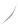 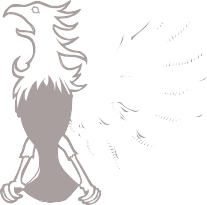 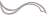 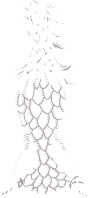 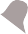 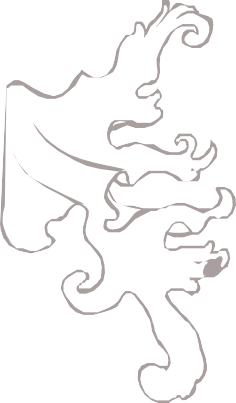 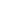 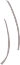 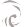 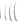 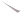 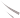 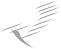 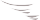 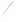 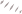 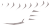 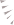 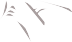 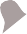 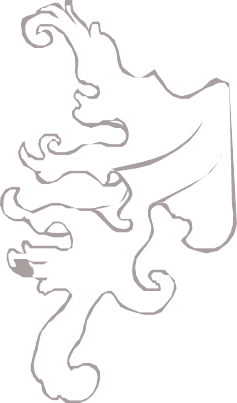 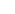 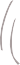 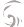 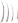 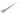 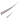 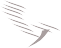 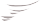 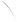 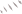 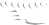 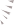 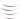 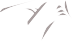 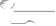 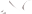 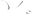 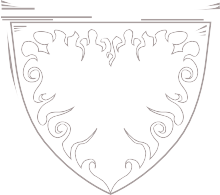 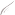 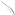 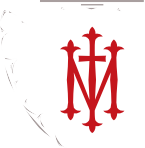 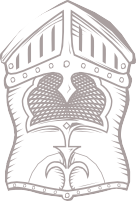 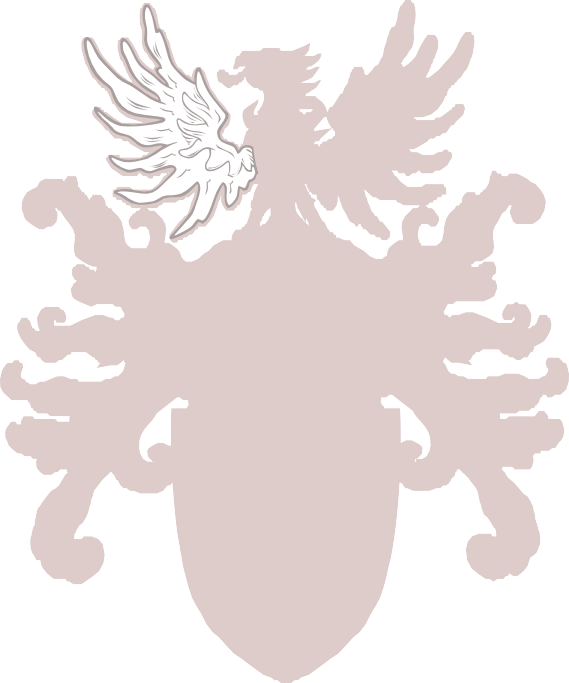 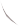 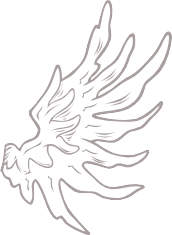 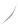 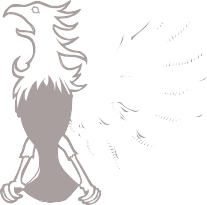 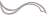 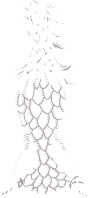 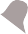 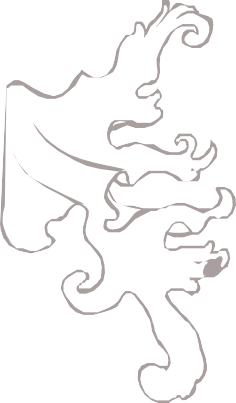 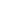 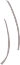 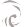 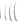 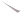 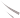 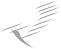 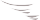 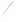 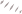 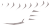 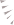 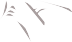 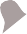 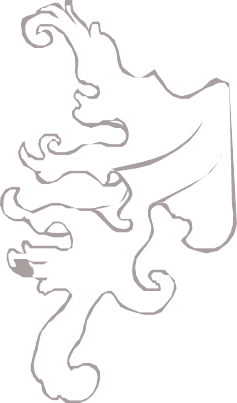 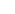 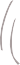 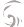 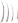 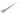 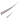 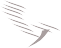 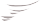 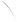 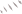 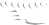 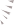 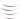 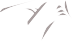 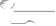 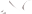 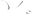 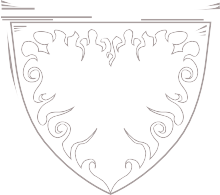 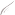 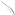 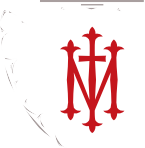 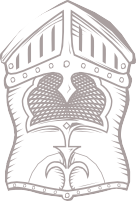       Ресторант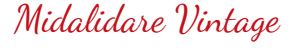   МЕНЮСалати и предястияРОЗОВИ ДОМАТИ, ОВЧЕ СИРЕНЕ, ПЕЧЕН ПИПЕР И            320 гр.       10,90 лв.ВИНЕГРЕТ          КЛАСИЧЕСКА ЦЕЗАР САЛАТА С ХРУПКАВО ПИЛЕ                250 гр.       12,50 лв.ЛИСТНИ САЛАТИ, МАРИНОВАНИ КАЛМАРИ СЪС СУШЕНИ  250 гр.      12,50 лв.ДОМАТИ, ТИКВИЧКИ, КАЛАМАТА И ЛИМОНОВ ДРЕСИНГВАРИАЦИЯ НА ДОМАТИ, СИРЕНЕ СТРАЧАТЕЛА,                 320 гр.      12,50 лв.ПЕСТО СОС И КЕДРОВИ ЯДКИСВЕЖИ ЛИСТА СПАНАК, БИЛКОВО КОЗЕ СИРЕНЕ,              250 гр.      12,50 лв.ПЕЧЕНО ЦВЕКЛО В МОРСКА СОЛ, МАЛИНОВ ВИНЕГРЕДПЛАТО ПУШЕНИ И МАРИНОВАНИ РИБИ                              180 гр.       16,80 лв.СУШЕН БУТ ОТ ЕЛЕНСКИЯ БАЛКАН С ПЪПЕШ И                  180 гр.       16,80 лв.ОТЛЕЖАЛО БАЛСАМИКОТопли предястияЗАДУШЕНИ МАНАТАРКИ В СОС ОТ ПРАЗ ЛУК И               200 гр.       15,50 лв.СМЕТАНАЗАПЕЧЕНИ ЗЕЛЕНЧУЦИ С МОЦАРЕЛА, ДОМАТЕНО         220 гр.       14,50 лв.РАГУ С ПРЕСНИ ПОДПРАВКИ И ЗЕХТИНОКТОПОД НА ПЛОЧА, МАРИНОВАНО РЕЗЕНЕ И               200 гр.      25,00 лв.СУШЕНИ ДОМАТИПЕЧЕН ПАТЕШКИ ДРОБ С ЯБЪЛКИ И КАЛВАДОС              200 гр.       22,00 лв.ЗАДУШЕН МЛЕЧЕН ТЕЛЕШКИ ДРОБ СЪС САЛВИЯ            200 гр.       18,00 лв.И ПЕЧЕН ШАЛОТ ЛУКСупиКРЕМ СУПА ОТ КАРТОФИ С АРОМАТ НА ПАНЧЕТА                         300 гр.    6,90 лв.ТЕЛЕШКА СУПА С КОРЕНОПЛОДНИ ЗЕЛЕНЧУЦИ               300 гр.    7,90 лв.И КАРТОФЕНИ НЬОКИПаста и РизотоРАВИОЛИ С БЯЛ ТРЮФЕЛ И БУРАТА                                         300 гр.  15,00 лв.   ЛИНГУИНИ С ДИВ КОПЪР, ЧЕРНОМОРСКИ МИДИ                      300 гр.   15,00 лв.И СКАРИДИ  РИЗОТО С АСПЕРЖИ И РИКОТА                                                         300 гр.   12,90 лв.РИЗОТО С ПУШЕНО ПИЛЕ И БРОКОЛИ                                            300 гр.   13,90 лв.Основни ястияЗАПЕЧЕНО ФИЛЕ ОТ ФАГРИ С АРТИШОК, ЧЕРИ ДОМАТИ,         320 гр.   24,00 лв.ФЕНЕЛ, КАПЕРСИ, БЯЛО ВИНО И ЧЕСЪНФИЛЕ ОТ ДИВ ЛАВРАК, КРЕМ ОТ ПАЩЪРНАК, ЗАДУШЕН	   320 гр.    28,00 лв.ЗЕЛЕН ФАСУЛ И ПАНЧЕТА, МАСЛЕН СОС С ПЕРНОСЬОМГА ФИЛЕ, ЗАПЕЧЕНА С ТЕРИЯКИ, ЗАДУШЕН ПАК ЧОЙ	   320 гр.   28,00 лв.И КАРТОФЕНИ НЬОКИ, ПЕЧЕН СУСАМ  ПИЛЕ СЮПРИЙМ, ЛАЗАНЯ С ЦИКОРИЯ И ГОРГОНЗОЛА,            350 гр.   19,90 лв.  ПЕЧЕН ДОМАТ, МАСЛЕН СОС С ШАФРАН    СВИНСКИ ВРАТ  ИБЕРИКО, РАГУ ОТ ЗРЯЛ ФАСУЛ И 		   350 гр.   22,00 лв.МАНАТАРКИ, ПЕЧЕН СОС С РИГАН  ПЕЧЕНО АГНЕШНО РУЛЕ, РИЗОТО ОТ ЛИМЕЦ И ПАЧИ КРАК,   350 гр.   28,00 лв.  НАТУРАЛЕН СОС С МЕНТА    